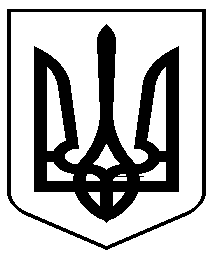 УкраїнаЧОРНОМОРСЬКИЙ   МІСЬКИЙ  ГОЛОВАР О З П О Р Я Д Ж Е Н Н Я     30.12.2022                                                              198-кПро звільненняОлени БУФЕТОВОЇМіський голова							Василь ГУЛЯЄВЗ розпорядженням ознайомлена :Копію  розпорядження отримала на руки:БУФЕТОВУОленуВікторівну-ЗВІЛЬНИТИ з роботи 30 грудня 2022 року у зв’язку із закінченням строку трудового контракту, п.2 ст. 36 КЗпП України.Начальнику відділу бухгалтерського обліку та звітності (Бонєва О.В.) виплатити компенсацію за 2 календарних дні невикористаної основної щорічної відпустки.              Підстава :-заява БУФЕТОВОЇ О.В., п.2 ст. 36 КЗпП України, ст.24 Закону України „ Про відпустки”.